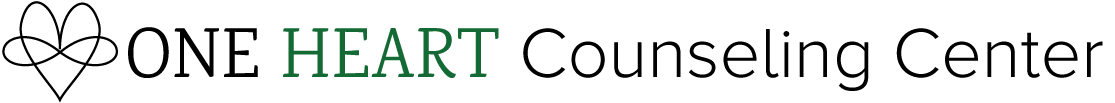 2100 N. Sepulveda Blvd., Ste. 27, Manhattan Beach, CA 90266Authorization to Exchange Confidential InformationI, [Name of Patient] ___________________________________________,Hereby authorize [Therapist Name] _____________________________________ to exchange confidential information regarding my treatment with:Name:__________________________________________________________________Address: ________________________________________________________________Phone/Fax: ______________________________________________________________This Authorization permits the exchange of the following information: ____ Any and All Information Necessary ____ Diagnosis 					____ Treatment Plan ____ Prognosis 					____ Progress to Date ____ Dates of Treatment 				____ Patient Records ____ Summary of Treatment 			____ Other: ____________________I authorize the exchange of the information described above for the following purpose(s): ________________________________________________________________________________________________________________________________________________________________________________________________________________The recipient may use the information described above solely for the following purpose(s):_______________________________________________________________________________________________________________________________________________________________________________________________________I understand that I have a right to receive a copy of this authorization. I also understand that any cancellation or modification of this authorization must be in writing. This Authorization shall remain valid until: ________________  (“Expiration Date”) By:______________________________________ 		Date:  ______________ (Patient or Patient’s Representative*) *If signed by other than Patient, please indicate the relationship between Patient and his/her Representative:  ________________________________Witness: _______________________________________	Date:  ______________